Rooster van aftreden Raad van Commissarissen28 juli 2020RvC lid1e keer benoemd Herbenoemd Aftreeddatum Rogier Visser 11 maart 2015  8 maart 201911 maart 2023Jeroen Nobel 14 december 20168 juli 202014 december 2024Bart Douw 10 april 2017n.v.t. 10 april 2025Mirjam Breed 19 november 2017 n.v.t. 19 november 2025Iris van Bennekom1 maart 2018n.v.t. 1 maart 2026Rob Boekhout1 mei 2019n.v.t.1 mei 2027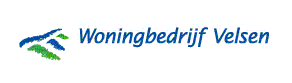 